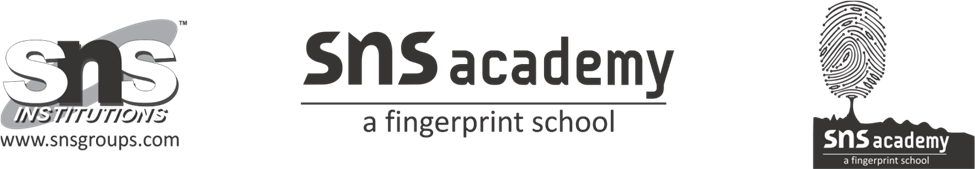   Grade : I                                                                   Wh - Questions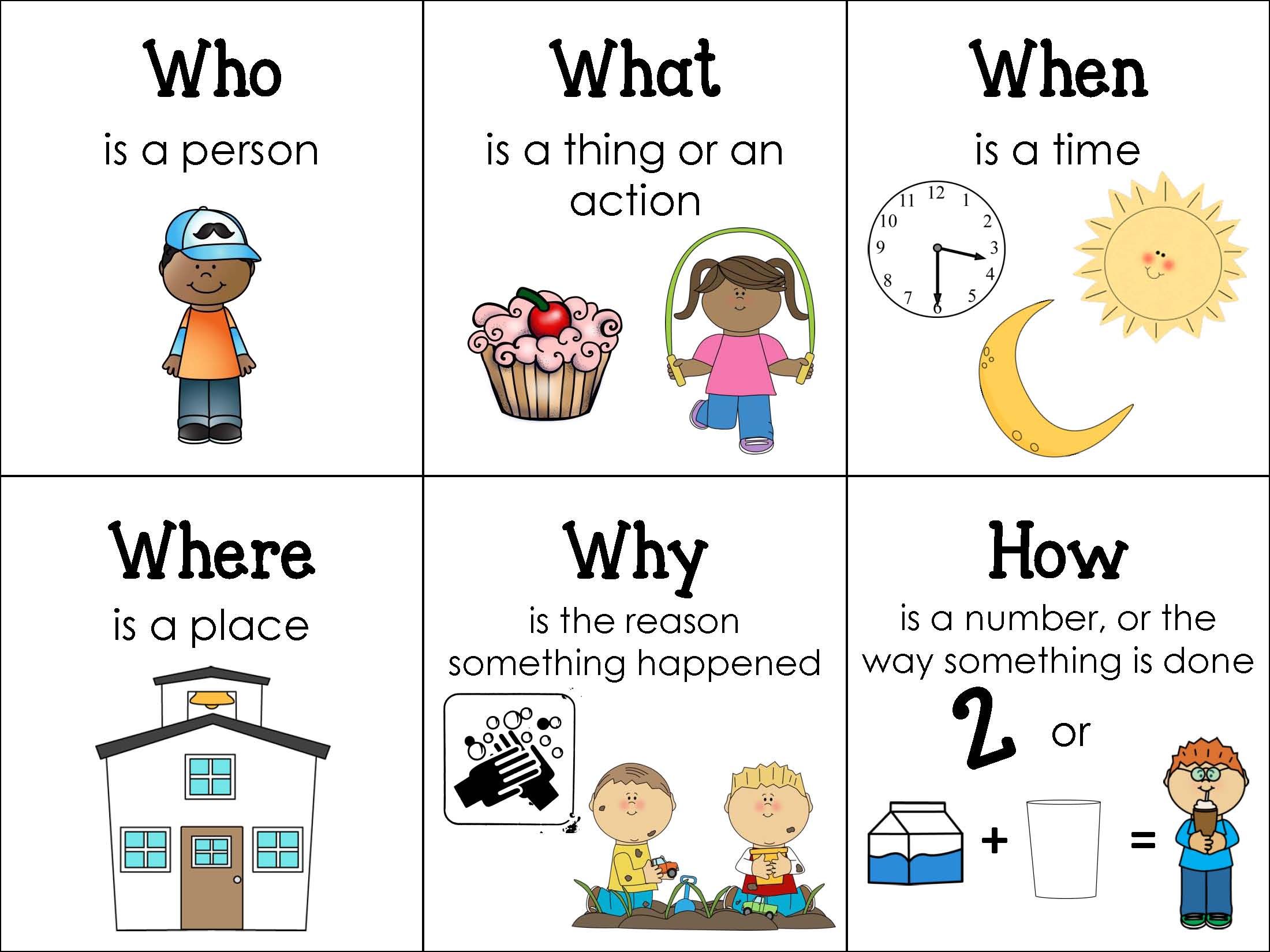 